Supramentaalne (kõrgem mentaalne) CP - 21Bernard de Montreal konverentsi ärakiri ja tõlge.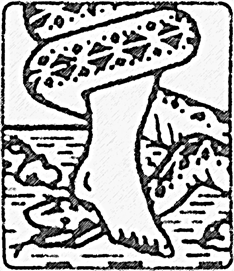 Meie tsivilisatsioonide teed vaadatakse üha enam eliidi kuritarvitusi ja manipulatsioone, kuid vähesed huvituvad okultsete maailmade võimalikest mõjudest inimese psühholoogiale.  Just sellele suunale on Bernard of Montreal rajanud oma uurimuse ja töö; üle 1000 helisalvestise ja raamatu prantsuse keeles.  Diffusion BdM Intl on pühendunud tema töö levitamisele paljudes keeltes, vaatamata sellele, et meil on piiratud ressursid. Kasutame tõlkimiseks tehisintellekti ja tõlke kvaliteet on oluliselt paranenud, kuigi mõned elemendid jätavad soovida.  Kui te soovite sellele tööle kaasa aidata, oleks teie abi nende tõlgete parandamisel teie keelde väga teretulnud.  Võtke meiega ühendust sellel aadressil.contact@diffusion-bdm-intl.comdiffusion-bdm-intl.com/Tervitused kogu Diffusion BdM Intl meeskonnalt.- Pierre Riopel                               2. aprill 2023Bernard de MontrealSUPRAMENTAALNE  (kõrgem mentaalne) CP-21Supramentaalne tekitab inimese mõtlemise ümberreguleerimise vastavalt reaalsuse objektiivse tajumise viisile, et valmistada Inimene ette universumi seaduste laiemaks ja täpsemaks mõistmiseks, mis ületab füüsilise keha sensoorseid piire. See uus intelligentsuse vorm pärineb teatud tasanditest või reaalsuse maailmadest, mida Inimene ei ole veel puhtas teadvuses kogenud, s.t. pideva teadvuse kontekstis materiaalse tasandi ja nende maailmade peenemate tasandite vahel, mis kuuluvad vormitu energia juurde, kuid mida saab identifitseerida selle kaudu, mida tuleb esialgu nimetada "vormi vedelike" kaudu. Kõik vormid koosnevad vooludest, s.t. energiavoogudest, mis on rohkem või vähem stabiilsed vastavalt sellele, mil määral nad absoluutsele energiale lähenevad või sellest eemalduvad. Just sellest absoluutsest energiast lähtudes suudab inimene lõpuks mõista aine, aja, ruumi ja ajas liikumise seadusi. Kuni inimene oli allutatud oma subjektiivsele mõtlemisele, oli tal võimatu sõnastada reaalsuse aspekte, mis ei allunud tema meelte vaatlusele. Nii et igasugune teabe kogumine teenis ainult seda, et luua temas suhteliselt fikseeritud mälu materiaalsest reaalsusest. Evolutsiooni käigus muutus see mälu üha kindlamaks, nii et tänapäeval on inimese mälu muutunud mõõdupuuks, mille abil ta saab aru kõigest, mis tema kogemuses toimub, ja mida ta saab kasutada oma tulevases kogemuses. Kuid inimese tulevikukogemust ei määra mitte tema minevikust kogutud mälu, vaid teine mälu, mis ei ole isiklik, vaid pigem universaalne. Nii et kõik, mida homne Inimene saab teada, tuleb talle hetkemälust, millega ta on seotud, kuid millele tal veel puudub juurdepääs, sest tema mõtlemine põhineb veel vanal meelte mälul.Just selle vana mälu ja raskuste tõttu, mida ta sellest vabaneb, on inimesel raske mõista asju, mis on seotud tema teadvuse suure impersonaalse ja universaalse mäluga.  Kui inimene vabaneb oma vanast mälust, hakkab temas esile kerkima uus mälu ja kõik tema teadmised muutuvad, nagu ka tema psühholoogiline elu, sest viimane ei ole enam seotud teadmiste minevikuga, vaid uue mälu olevikuga, mis sisaldab nii minevikku kui ka tulevikku absoluutses olevikus, sõltuvalt sellest, kas inimesel on juurdepääs sellele või sellele mälu tasandile. Mida rohkem kaotab inimene oma mälu, seda rohkem on tal juurdepääs universaalsele mälule ja seda suuremad on tema teadmised, sest ainult selles mälus on kõik säilinud ja salvestatud täiuslikult.Nende uus intelligentne elu, keda supramentaalne on puudutanud, muutub aja möödudes üha kindlameelsemaks. See toob kaasa üha suurema ja suurema teadvuse taseme, nii et need indiviidid mõistavad ja näevad asju, mis on just teadvustamatuse tõttu inimese silmade eest varjatud. Sellel uuel intelligentsusel ei ole midagi pistmist Inimese haridusega. Ükskõik, milline on isiksuse olemus, see intelligentsus läbistab selle, et tõsta inimese teadvuse vibratsioonitempot ja anda talle tagasi tema loomulikud omadused, mis tal on olnud puudulikud, kuna ta on mateeriasse inkorporeerunud. See intelligentsus, mis tungib üha enam ja enam inimese teadvusesse, äratab temas vibratsioonilise resonantsi, mis annab talle teadmisi, mis ei allu subjektiivse intelligentsi heakskiidule või hukkamõistule. Need, kes järk-järgult selles intelligentsuses kasvavad, avastavad asju, mida nad suudavad mõõta ilma põhjuseta. Selle intelligentsuse vormi energia suurenemine võimaldab Inimestel otsida neid, kellega nad saavad rahulikult rääkida ja suhelda. See protsess loob omamoodi inimrühmituse, mille kasvav energia mõjutab aastate jooksul mingil määral teisi indiviide, kes on sama energia suhtes tundlikud, kuid ei ole veel teadlikud selle olemasolust ja mehhanismidest. Need, kes avastavad selle intelligentsuse ja õpivad sellega suhtlema, avastavad täiesti uusi aspekte omaenda psühholoogias. Nad näevad, et nende uus psühholoogia pöörleb selle intelligentsuse telje ümber, vastavalt sellele, millises rütmis nad seda elada suudavad. Kuna see intelligentne energia on impersonaalne, peavad inimesed, kes on selle kandjad, varem või hiljem mõistma, et nende enda mõistus, nende enda mälu peab järk-järgult andma teed uuele loova teadvuse režiimile. Ego, püüdes end mõnda aega kindlustada selle energiasamba üha suureneva tõusu ees, püüab end igati psühholoogiliselt kindlustada vaimsuse abil. See on normaalne reaktsioon ego jaoks, mis on nii kaua aega olnud sisse mähitud mingisse vaimsuse vormi, et arendada endas suuremat tundlikkust ja harmooniat. Kuid selle uue energia tungimine inimese mõistusse aitab muuta tema teadmiste psühholoogilist mõõdet ja suunata tema evolutsiooni ümber, et ta saaks ühineda kõrgemate tsivilisatsioonidega, mis on juba ammu rännanud materiaalses ja nähtamatus kosmoses, eesmärgiga levitada kogu universumis sidemeid, mis ühendavad kõiki arenevaid olendeid. Inimese uus intelligentsus kasvab temas järk-järgult, samamoodi nagu tema subjektiivsete teadmiste küpsus kasvab inimeses. Aja jooksul juurdub see intelligentsus Inimkonna sees ja Maa saab uueks Maaks. Kuid üksikisikud, keda see uus intelligentsus esimesena mõjutab, peavad uuesti kohanema kõigi teadmiste vormidega, mis on osa nende vanast mälust. Ja see saab olema Inimese jaoks kõige raskem proovikivi, sest ta ei ole oma olemusest täielikult teadlik enne, kui ta on piisavalt läbi imbunud uutest kogemustest. Ta saab aru mõtlemisviisides, mis on tema jaoks uued ja puutumata. Niikaua kui Inimene suudab taluda selle uue mõistuse raskust enda sees ja seda, mis on uus selle väljendus- ja avaldumisviis, kasvab ta. See uus intelligentsus, mis ei ole seotud millegi minevikuga, sunnib inimest elama ainult olevikus ja võimaldab tal tunda tulevikku sellisel määral, et tulevik ei ole enam tema eest varjatud, sest tulevik ise teenib teda tema isikliku ja evolutsioonilise arengu psüühilises korralduses. Need, kellel on selle uue mõistuse jõud endas, mõistavad, miks on inimesel olnud võimatu minevikus ületada mõistuse piire ja miks seesama mõistus, kuigi see oli tema varasemas evolutsioonis oluline, ei ole enam uues elutsüklis kasutatav. Niikaua kui Inimene kasutas evolutsiooniks mõistust, oli tal võimalik luua piisavalt valgust, et integreerida oma vaimne elu oma bioloogilise eluga, nii et viimane võis üha enam vabaneda loomse kehaga seotud madalamatest väljendusvormidest. Evolutsiooni järgmises etapis teenib Inimese intelligentsus plaani, mis on seotud tema vaimse keha täiustamisega, ja see toob planeedil kaasa kõrgema eluvormi, sest Inimene läbib esimest korda mateeria ja vaimu saladuse loori. See uus intelligentsus võimaldab inimesel teadlikult töötada evolutsiooni nimel, selle asemel, et olla sellest mõjutatud. Inimese intelligentsus saab olema nii suur, et keegi teine planeedil ei saa kontrollida tema evolutsiooni. See kontroll võimaldab tal mõõta oma osaluse õiget ulatust selles evolutsioonis ja mõista ükskord ja lõplikult, kui suur ta on. Inimesed, keda see uus energia on puudutanud, ei ole enam võimelised vastama planeedi madalamatele vibratsioonidele. Seepärast tunnevad nad suurt kurbust, kui teadvuse esimesed märgid ilmnevad mentaalsel tasandil. Emotsionaalset energiat, mis varem teenis neile subjektiivset elurõõmu, enam ei ole. Inimene tunneb end oma nahas veidi üksildasena, kuid aja jooksul see tunne kaob ja inimene näeb, et tema uus seisund on selgelt loomulik, tema sees kasvava universaalse intelligentsuse kontekstis. Tema loomalik loomus alistub ja tema isiksust varem iseloomustanud iseloomujooned kaovad, et teha ruumi uuele, seekord tõelisele isiksusele. Ühel inimrassil ei ole lihtne leida niiti, mis peab viima teda teise tüve juurde, millega tal ei ole sugulust ei kultuuri ega intelligentsuse poolest. Sellised tingimused nõuavad inimrühma jaoks ümberkohandamist, mis ei ole tavapärane. Seepärast kasvab uus inimene järk-järgult üles ja näeb järk-järgult, milliseks ta peab saama. Vastasel juhul oleks šokk liiga suur ja ta ei suudaks seda taluda. Maa on praegu energiaväljas, mis on piisavalt võimas, et kallutada planeeti ümber oma telje. Selle muutuse hilinemine on tingitud sellest, et inimene saab alateadlikult abi kõrgematelt jõududelt, et ta saaks tõsta oma teadvust enne seda suurt sündmust, mis muudab inimese gravitatsioonist sõltumatuks. Kuid jõud, mis säilitavad status quo'd planeedi bioloogilises elukvaliteedis, saavad oma kasulikku mõju säilitada vaid teatud aja jooksul, ja just see ajaline piirang on see, mis aitab uue Inimese teadvustada. Kui see teadvustamine on saavutatud, kiirenevad kosmilised sündmused Maal ja Maa muutub nii, et Inimene saab seda spirituaalseks muuta, st tõsta vibratsiooni ja kontrollida selle arengut. Uue Inimese intelligentsuse mõju Maal saab kõikjal tunda, planeet on kaotanud kohutavad hävitusjäljed ja Inimkond hakkab elama rahus. Kuid inimene peab olema sellisteks sündmusteks valmis. Seepärast tuleb tema intelligentsust tõsta ja tema mõtlemist kohandada teistsugusele vibratsioonitasemele. See uuendamine, mida kogetakse individuaalsel tasandil, nõuab, et inimesed läbiksid oma senisest eluviisist taganemise perioodi. Seetõttu on vähestel sisemine tugevus, et kanda selle sisemise ümberkujundamise rasket koormat. Igasugune uus energia, mis siseneb planeedi teadvusse, tuleb kõrgematest tasanditest. Seepärast ei suuda paljud oodata tsükli lõppu ja peavad surema, sest surm vabastab nad talumatust raskusest, mis tuleneb sellest, et neil puudub arusaamine ja jõud, mida uus intelligentsus annab. Inimesed, kes elavad üle uue teadvuse laine, mis laskub Maale, saavad Maa uuteks poegadeks. Nad vabastavad Maa ja teevad sellest uue aia, kus ilu ei ole kunagi varem olnud võrreldav. Uue Inimese ettevalmistamine ei jää maailmas ilma tagajärgedeta, sest paljud neist, keda see uus energia muundab, tunnevad vajadust teha teatavaks, mida nad on saanud. Ja see teatamine äratab teised inimesed tegelikkusele, mida nad ei ole kunagi mõelnud. Kuid uue intelligentsi jõud peavad piirama oma mõju inimese psüühikale, sest viimane on puudustkannatav ja nõrk. Alles pärast vana elu kokkuvarisemist lubatakse inimesel tunda oma Supramentaalnementaalse intelligentsi täielikku jõudu. Sellest ajast alates on inimene tõepoolest oma planeedi peremees. Ükskõik kui suur ülesanne ka poleks, neil on võim, et kehtestada kõik, mida tuleb teha, et muuta Maa üheks suurimaks ja ilusamaks maakera galaktikaks.  Nende uute Inimeste intelligentsus võimaldab neil suhelda võrdväärsena teiste, mujalt pärit Inimestega, et aidata Maa Inimesel uut maailma üles ehitada. Supramentaalne intelligentsus trotsib inimlikku mõistust juba oma päritolu tõttu. See kutsub inimeses esile igasuguseid reaktsioone. Ja just neid reaktsioone tuleb aja jooksul karastada, et Inimese teadvus saaks avalduda pidevalt, s.t. piisavalt stabiilselt, et tekitada materiaalsel tasandil pigem konstruktiivset kui destruktiivset loovat jõudu. Inimene on nõrk ja selle energia tungimine tema kehasse tekitab ajutiselt tagasilöögi tema loomulikus võimekuses. Ta kaotab vähehaaval võimeid, mida ta on alati pidanud enesestmõistetavaks, ja ego - selle kaotuse tõttu, mis on tegelikult vaid asendus - muutub rahutuks. Kuid Inimese ego peab midagi kaotama, et kasvada ja domineerida nende jõudude üle, mille mõju all ta on alati kannatanud, ilma et ta oleks seda teadvustanud. Supramentaalne intelligentsus ei ole mitte inimese, vaid inimeses peituva vaimu pärusmaa, ja kui inimene on selle mahutiks, peab ta õppima sellega koos elama, selle asemel, et püüda mõista selle tungimise ja laskumise viise. Inimese ülesanne ei ole ratsionaliseerida viisi, kuidas supramentaalne teadvus temasse laskub. Kuid tema ülesanne on õppida elama koos selle uue intelligentsusega, selle uue teadvusega, mis on evolutsiooni lõplik eesmärk Maal.  Inimene ei pea kaaluma teist väljapääsu, kui ta ise on see, kes peab seda energiat kandma. Inimesel on see energia enda sees, ja kui see energia laskub tema enda tempos, imeb Inimene selle aja jooksul endasse, õpib sellega elama, ilma et see häiriks tema või teiste elu ka ühegi joodi võrra. Kui Inimene häirib teiste inimeste elu, kui selle intelligentsi vibratsiooniline jõud tungib sisse, siis selle põhjuseks on see, et ta ei ole veel arendanud vajalikku eristusvõimet, et kasutada seda, mida ta sisimas tunneb, hästi ära. See on osa tema kogemusest ja aja jooksul tuleb see kõik kokku. Inimesed, kes tunnevad seda uut intelligentsi enda sees, on esimesed, kes mõistavad, et eilne inimene ei saa enam elada koos homse inimesega. Sest eilne inimene ei tea, kuhu ta läheb, kust ta tuli ja kuhu ta läheb. Siis ei toimu dialoogi ja uksed, mis kunagi olid nende kahe vahel avatud, sulguvad järk-järgult, nii et uus inimene saab käia oma teed ja õppida dialoogi nendega, kes liiguvad koos temaga samas suunas. Sest selle teekonna käigus õpivad nad nägema sidet, mis neid ühendab, ja mõistma selle sideme mõõtmeid. Just sel viisil õpivad nad ära tundma neid, kes on natuke rohkem reaalsust kui teised, ja just need on edaspidi nende sõbrad, nende vennad vaimus. Supramentaalne intelligentsus kuulub täielikult vaimu valdkonda, mis valvab Inimese üle ja annab talle vajalikku jõudu, et elada oma elu hästi ja viljastada seda. Elu, mis ei kanna vilja, ei ole elu, vaid eksistents! Ja igasugune eksistents maksustab inimest emotsionaalselt ja vähendab temas elujõudu ja loomingulisi jõude, mis muudavad elu kõige ilmsemaks kogemuseks. Supramentaalne elu ei ole mitte palga, edu või naudingu küsimus, vaid suurema või väiksema sulandumise küsimus vaimu intelligentsusega. Kõik muu on üksnes sellise kogemuse materiaalne tugi ja teenib ainult seda kogemust üha nauditavamaks, sest üha enam kasutab Inimene materiaalset tuge selleks, et edendada füüsilisel tasandil loova intelligentsuse jõudusid, mida te nimetate valguse jõududeks.Supramentaalnementaalse intelligentsuse tungimine Inimese sisse on samamoodi tema elu pidurdavate jõudude hävitamine, sest ta omandab samamoodi võime avalduda ainult selle intelligentsuse väljal, mis on iseenesestmõistetav, hävitades kõik oma teel, mis ei võimalda tal saavutada täielikku teostumist Inimese ja Maa teadvuses. Inimene on oma elus rahutu, sest ta ei tunnista aruka elu jõudu enda sees, ta on alati ja pidevalt oma emotsioonide ja subjektiivsuse vastu, nii et iga kokkupuude elu jõududega, mis ei lakka kunagi tegutsemast, toob kaasa teatud valu, kuni ta on õppinud, et kogu elu on tema sees olevate arukate jõudude kontrolli all, mis ei nõua midagi muud, kui et neid teadvustataks. Kui see intelligentsus on lõpuks temas juurdunud, ei kannata inimene enam, sest kõik avaneb tema ees, nii isiklike teadmiste kui ka materiaalse tasakaalu osas. Kuid see tasakaal saab tekkida alles siis, kui ta on lõpuks nõustunud käituma tõelise Inimesena, s.t. kõigi oma võimetega varustatud Inimesena. Niikaua kui inimene allub oma astraalteadvuse, oma deformeerunud ihukeha madalamatele reaktsioonidele, ei ole tal võimalik järgida temasse kirjutatud teed, mis dikteerib tema arengutee. Ta leiab end abituna paljude takistuste ees, mis katavad tema teed ja mida ta ise on aidanud tõsta, sest tema teadmatus on pidevalt vastuolus loova intelligentsuse seadustega. Inimene usub, et tal on õigus uuesti sündida, kuid ta ei mõista, et tal ei ole õigust sellele uuestisündimisele ligi pääseda, vastavalt põhimõtetele, mida tema haige ja pime ego tahaks teda näha. Mitte Inimene ei ole valgus, vaid loov intelligentsus tema sees, mis on maetud illusioonide hunnikute alla, mis vähendavad tema innukust ja jõudu. Niipea, kui uus inimene hakkab ennast teistmoodi nägema, s.t. nii, et ta suudab lõpuks korrigeerida seda, mida ta pidas mängureegliks, hakkab ta mõistma tema sees oleva Supramentaalnementaalse elu tegelikku tähendust. Tema kogemus muutub siis millekski muuks, see ei teeni enam seda, et talle kannatusi peale suruda - millest ta on välja kasvanud -, sest tal puudub nägemine ja selgus. Tema kogemus muutub siis viisiks, kuidas supramentaalne intelligentsus tema sees avaldub. Elu mäng ei ole enam sama, elu ei ole enam sama. Talle saab selgeks, et tema varasem elu oli vaid vajalik, kuid valus etapp, enne kui ta sai jõuda selleni, et näha asju nii, nagu ta seda teeb.Kuid Supramentaalnementaalse teadvuse elu on palju suurem, kui teadlik Inimene suudab ette kujutada, sest Inimene astub ellu ainult nii, nagu elusündmused dikteerivad. Nii et supramentaalne elu on liikumine tulevikku ja seda liikumist ei mõõdeta Inimese soovide või tema vaimse ego isu järgi. Inimene on kanal. Ja see teadlik kanal võimaldab intelligentsuse energial ehitada tasanditel, kus ta võtab ette uute vormide tõstmise.  Eneseteadvuse esimene realiseerumine põhineb mittepeegeldumise põhimõttel. Mida teadlikumaks inimene muutub, seda vähem suudab ta oma isiksust oma kogemuste peeglisse peegeldada. Sest mälukaotus on tingimus, mis takistab egol naasta tegevuse minevikku, et seda vaadelda ja sellega suhestuda. Supramentaalne intelligentsus on elu ja egol ei ole selle üle võimu, ta domineerib selle üle igast küljest, mistõttu on selle esimene kokkupuude inimesega ego jaoks raske ja valus, sest viimane tahab mängida elu mängu oma mõistuse reeglite järgi. Supramentaalnementaalsus inimeses on tema vaimu ja universaalse vaimu suhte absoluutne tingimus. Ja sellest suhtest avastame täieliku ühtsuse, kui ego on alistatud, st kui see on muundunud. Ego ümberkujundamine on töö, mille tähtsust ego ei suuda mõista, sest valgus on liiga suur tema nõrgestatud nägemise jaoks.  Kuid ego saab oma valusalt toetust, sest elu toetab alati neid, kellega ta peab koos töötama, et evolutsioon saaks jätkuda tasanditel, kuhu ta siseneb. Ego suurim raskus seisneb tema kinnipidamises vanadesse vormidesse, mis teenisid tema eelmist elu, ja just siin toimub lahing inimese Supramentaalnementaalse ja madalama meele vahel. Valguse jõud tunnevad Inimest suurepäraselt, kuid ta ei saa endale vaatamata avalikult lasta neil jõududel endasse tungida, sest need on tema jaoks liiga suured. Siis kasutavad jõud aega, et tungida Inimese sisse, ja aja jooksul on ego saanud palju kogemusi, mis kinnitavad talle uut seisundit, milles ta on, ja kõik on siis tema jaoks normaalne ja loomulik. Tagantjärele vaadates on üleminekuperiood olnud halb unenägu, millest ta on turvaliselt ja vabalt välja tulnud. Uus inimene ei saa aru, et ta on uus, sest ta ei ole veel näinud oma rassi tulevikku. Selle kogemuse puudumise tõttu ei ole tema suhtumine temaga toimuvasse alati teretulnud, sest tema kannatused panevad teda endale vaatamata eitama oma uue teadvuse hüvesid. Kuid aja jooksul ületab ta selle kannatuste seisundi ja näeb, et ta on tegelikult olend, kelle sisemine nägemus ei lange enam kokku teadvustamata Inimkonna omaga. Just siis jõuab ta iseendale lähemale ja õpib ennast uuendatud mõistuse abil nägema teises valguses.Supramentaalnementaalset ei saa mõista. Supramentaalne on vaimujõud inimeses, nii et seda pole mõtet püüda mõista. Niikaua kui me püüame seda mõista, on see meile keelatud. Supramentaalnementaalse energia on vibratsioon, mis läbistab Inimese mõistuse ja tõstab valgust, mida see vaim kasutab, et mõista eksistentsi tohutut panoraami. Supramentaalne ja selle laskumine materiaalsele tasandile on Inimese vaimu uus seisund. Ja see on uus seisund ka elule Maal. Seni, kuni me püüame mõista, miks supramentaalne käitub nii või teisiti, on meil võimatu mõista põhjusi, mille taga on peidus tungiv supramentaalne teadvus. Supramentaalne tegutseb alati põhjustel, mis on inimesele ebamäärased, seni kuni tal puudub piisav teadlikkus, et näha selgelt, mis tema sees toimub, ja töö, mis toimub järk-järgult tema isiklikus teadvuses.Need, keda supramentaalne on aastate jooksul puudutanud, näevad, et see jõud, see intelligentsus, ei ole neist endist. Ja et selle läbitungimise tingimusi peab igaüks kogema omal moel. Kaks inimest ei reageeri ühtemoodi. Mõtlemine on üks enim vääriti mõistetud inimnähtusi. Mõtte nähtus on nii okultselt ja allub ego-psühholoogia arengule, et pole üllatav, et Inimene kannatab oma mõtete all, sest need määravad tema enam-vähem täiusliku suhte oma teadvuse teise tasandiga, mille mehhanisme ta veel ei ole mõistnud. Inimese mõtlemine sekkub oma kõige põhilisemas aspektis inimese vaimsesse ellu ja seab talle teatud kogemusi, mis muudavad ta üha enam sõltuvaks olendiks mingist intelligentsuse vormist, mida me nimetame intelligentsuseks. Kuid intelligentsus, mida me tunneme, ei ole tingimata intelligentsus! Ja just sel põhjusel peame uurima mõtlemise mehhanisme, et neid hästi tundma õppida ja neid ära kasutada, mitte olla nende orjad. Kuni supramentaalne mõte ei ole inimese kogemuse tasandil, on tal raske teada oma subjektiivse mõtte piire, sest see määrab tema teadmiste piirid. Kuid niipea, kui supramentaalne mõte ilmub globaalsele tasandile, muutub inimesele võimalikuks nii nähtava kui ka nähtamatu reaalsuse mõistmise võimaluste nägemine. Kuna mõte oma tegelikus sisus ei määratle reaalsust subjektiivse mõtlemise standardite järgi, siis saab ratsionaalsele Inimesele selgeks, et tegemist on mõttega, mille päritolu ei ole mitte Inimese, vaid uue Inimese valdkonnast. See tähendab, et Inimene, kelle psühholoogia tõuseb järk-järgult üle rahvaste ja rahvaste psühholoogia. Sellest hetkest alates hakkab supramentaalne mõte mängima suurt rolli reaalsuse määratlemisel, sest see ei allu subjektiivse mõtlemise poolt ammu kehtestatud mängureeglitele.Kuid siis tuleb supramentaalse mõtte täiusliku mõistmise probleem, see tähendab psühholoogiline probleem, mille tõstatab see uus mõttevorm, mis peab viima Inimese teadmiste kõrgeimale tasemele ja samal ajal tõstma tema mõistuse Inimeste mõtetest kõrgemale. Seni, kuni inimene isiklikult omistab mõtte päritolu endale, on tal võimatu arutleda oma mõtte väärtuse üle, sest see näib pärinev olevat temast endast ja vastavuses väärtustega, mille ta on oma kogemuste käigus enda omaks teinud. Kuid niipea, kui ta mõistab, et igasugune väärtus või teave ei pärine enam temast endast, vaid temast kõrgemalt, näeb ta end suure naiivsuse kogemuses. See tähendab, et tema kogemus selle uue mõttevormiga peab olema rafineeritud, et ta saaks sellest uuest mõttest kasu, mitte ei kannataks selle all. Kuid uuest mõtlemisest kasu saada ei ole lihtne, sest inimene ei ole veel avastanud selle kommunikatsiooni illusioone. Mitte sellepärast, et see ei ole reaalne, vaid sellepärast, et see on kohandatud vibratsioonitasemele, mis ei ole tema uues kogemuses veel piisav. Nii et uus Inimene leiab end oma kogemuse alguses ühtaegu dilemmast, kus ta avastab tõelise mõtlemise ja on samal ajal sunnitud mõistma, et ta ei saa sellele alati toetuda.Miks see nii on? Lihtsalt sellepärast, et supramentaalne mõte ei kutsu inimeses esile samasugust resonantsi nagu subjektiivne mõte. See tähendab, et see orienteerub neofüüdi jaoks salapärasel viisil - selle asemel, et orienteeruda loogilisel viisil, nagu me eeldaksime - Inimestele materiaalsel tasandil.  Kuid just seda supramentaalse mõtte omadust peame me õppima arendama, sest just seal või selles peitub selle võimsus Inimest õpetada. Kuni uus inimene ei näe või ei ole mõistnud erinevust supramentaalse mõtlemise ja vaimumaailma suhtlusmõtlemise vahel, on ta oma jõu arendamisel, et luua inimtasandil oma mõtlemise kaudu piisavat jõudu, suures ummikseisus. Nii et tema mõttest saab töövahend, mitte lihtsalt keele- ja suhtlusvahend. Seni, kuni uus inimene ei ole mõistnud, et kõik mõtted, mis suhtlevad vaimumaailmaga, on ajalised mõtted, on tal võimatu mõista tulevikku ja teadmiste sügavamaid mõõtmeid, sest viimased on väljaspool inimese aega ja vaimumaailma aega.  Uus Inimene peab läbima uue etapi mõtte nähtuse mõistmisel: mõtte küpsuse etapi. Kui seni on mõte alati teeninud Inimese pimedat suunamist, siis nüüd on saabunud aeg, mil ta peab teenima Inimest süsteemide ja süsteemide taga peituvate saladuste mõistmisel. Kuid inimeses on sees põhiline hirm, mille subjektiivne ja vaimne mõtlemine on tekitanud: see on hirm teadmiste ees. Sest kuigi Inimene ihkab teadmisi, kardab ta, et need võtavad temalt ära selle, mida ta veel ei oma. Seepärast leiame maakera pinnal Supramentaalnementaalses mõtlemises jõu, mis suudab hävitada iga mõeldava mõtlemisvormi, et piirata nende mõtete mõju ja aidata Inimesel kanda tühjuse, s.t. teadmiste raskust. Kui see mõte jõuab nendeni, kellele see on pühendatud, võimaldab see neil oma mõtete vibratsioonikiirust uuesti reguleerida ja asendada see, mida nad tahavad mõttemaailmas, sellega, mis on neis olemas väikeses Supramentaalnementaalse mõtte skaalas. Need, kes elavad Supramentaalnementaalsete mõtete järgi, kogevad mingisugust tühjust, see tähendab, mingisugust hajameelsust, sest nende subjektiivsetel mõtetel ei ole enam jõudu anda neile vajalikku energiat, et tekitada oma elus reaalsuse tunnet. Need inimesed kogevad siis selle suure üksilduse algust, mis viib inimese enese keskmesse. Kuid igasugune üksindus, kus Inimene seisab silmitsi oma sisemise vaimuga, ei ole enam üksindus, vaid pigem üha tihedam suhe, mida Inimene ei tunne veel kõigis oma aspektides. See, et Inimene õpib üha rohkem ja rohkem iseendast, on uus kogemus, mille tähendust ego ei ole veel päris hästi mõistnud. Kuid see uus, seestpoolt tulev nägemisviis täidab järk-järgult tema mõistuse, nii et aja jooksul ei ole Inimese meel enam oma sisemisest reaalsusest lahutatud, vaid tõuseb üha enam ja enam, nii et ta suudab laiendada oma vaatevälja.  Kui tema vaateväli langeb kokku teise olendi vaateväljaga, siis märkab Inimene suurt rõõmu, sest ta ei ole nüüd enam üksi Inimese tasandil. Teine kui tema ise teab samu vaimseid asju. Inimene on nüüd oma Supramentaalnementaalse intelligentsuse universaalses teadvuses. Ja sellest hetkest alates, mida tema kogemus hellitab, mõistab ta, et supramentaalne on Inimese mõistuse algus ja lõpp. Inimene, kes teab neid sõnu, on täidetud Inimene, sest ta ei pea enam maailmas otsima oma vaimu põhjusi, sest vaim tema sees võib talle selgitada seda väljaspool ruumi ja aega. Need, kes elavad Supramentaalnementaalsuses, peavad määrama oma eksistentsi tingimused vastavalt oma sisemise vaimu seadustele. Ja nendest tingimustest arenevad nad edasi suureks epohhiks, mil kõik, kes peavad ennast ära tundma, tunnevad end ära, sest miski neis ei saa seda äratundmist takistada. Niikaua kui Inimene järgis oma ego dikteerimist, võis ta Inimese suhtes tegutseda ainult niivõrd, kuivõrd viimane talle midagi tõi. Kuid Supramentaalnementaalse teadvuse puhul on Inimene vaba egotsentrilistest soovidest ja seob end Inimestega ainult niivõrd, kuivõrd viimane suudab mõista intelligentsuse mõõdet, mis neid ühendab, et töötada nendega kas materiaalsel tasandil või teistel peentel tasanditel. Kuid juhul, kui supramentaalne teadvus seob kaks Inimest, ei saa need kaks Inimest end enam lahti siduda, sest elu on juba sisenenud mõlema meeltesse. Ja sellest samast elust peavad nad elama, sest nad kuuluvad samasse rassi, mis seda materiaalsel tasandil sünnitab. Need kaks Inimest ei ole enam kaks, vaid üks. Aja jooksul saab teadvuse ühtsuse täiuslikkus teatavaks ja neist kahest inimesest öeldakse, et nad kuuluvad samast rassist, s.t. samast vaimust.